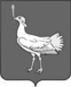 СОБРАНИЕ  ПРЕДСТАВИТЕЛЕЙсельского поселенияБОЛЬШАЯ ДЕРГУНОВКАмуниципального районаБольшеглушицкийСамарской областиВТОРОГОго созываРЕШЕНИЕ  № 85от    09 января  2013 г.Об утверждении Порядка проведения конкурса на замещение должности муниципальной службы   сельского  поселения  Большая  Дергуновка  муниципального района Большеглушицкий Самарской областиВ соответствии с нормами Федерального Закона № 25-ФЗ от 02.03.2007 г. «О муниципальной службе в Российской Федерации»,  Закона  Самарской области № 96-ГД от 09.10.2007 г. «О муниципальной службе в Самарской области», руководствуясь Уставом  сельского  поселения Большая  Дергуновка  муниципального района Большеглушицкий Самарской области, Собрание представителей сельского  поселения Большая Дергуновка  муниципального района  Большеглушицкий  Самарской области РЕШИЛО:Утвердить Порядок проведения конкурса на замещение должности муниципальной службы сельского  поселения  Большая  Дергуновка муниципального района Большеглушицкий Самарской области (прилагается).Настоящее Решение вступает в силу по истечении десяти дней со дня его официального опубликования. Нормы настоящего Решения распространяются на правоотношения, возникшие с 1 января 2013 года. 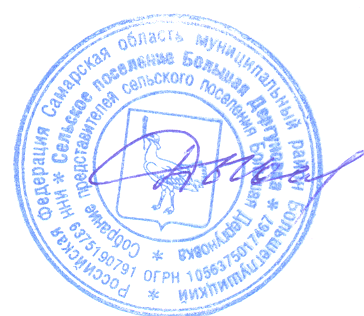 Глава сельского  поселения Большая  Дергуновка муниципальногорайона  Большеглушицкий Самарской  области                                                           В.И. Дыхно                                                                              К Решению Собрания представителей сельского поселения Большая Дергуновка муниципального района Большеглушицкий Самарской области «Об утверждении Порядка проведения конкурса на замещение должности муниципальной службы сельского  поселения  Большая  Дергуновка муниципального района Большеглушицкий Самарской области»Порядок проведения конкурса на замещение должности муниципальной службы сельского  поселения  Большая  Дергуновка  муниципального района Большеглушицкий Самарской областиОбщие положенияНастоящим Порядком определяются организация и условия проведения конкурса на замещение вакантной муниципальной должности муниципальной службы в сельском  поселении  Большая  Дергуновка муниципального района Большеглушицкий Самарской области (далее – вакантная муниципальная должность).В настоящем Порядке под органами местного самоуправления сельского  поселения  Большая  Дергуновка  муниципального района Большеглушицкий Самарской области подразумеваются администрация сельского  поселения  Большая  Дергуновка  муниципального района Большеглушицкий Самарской области.Пункт 1. Конкурс на замещение вакантной муниципальной должности1.1. Конкурс на замещение вакантной муниципальной должности (далее – конкурс) заключается в оценке профессионального уровня претендентов на замещение вакантной муниципальной должности, их соответствия установленным квалификационным требованиям к муниципальной должности муниципальной службы в органе местного самоуправления   сельского  поселения  Большая  Дергуновка  муниципального района Большеглушицкий Самарской области (далее – муниципальная должность).1.2. Вакантной муниципальной должностью признается не замещенная муниципальным служащим в сельском  поселении Большая  Дергуновка  муниципального района Большеглушицкий  Самарской области (далее – муниципальный служащий) муниципальная должность.1.3. Конкурс обеспечивает право граждан на равный доступ к муниципальной службе, а также право муниципальных служащих на должностной рост на конкурсной основе.1.4. Конкурс в органе местного самоуправления сельского  поселения  Большая  Дергуновка  муниципального района Большеглушицкий Самарской области объявляется по решению должностного лица местного самоуправления сельского  поселения Большая  Дергуновка  муниципального района Большеглушицкий Самарской области, осуществляющего полномочия работодателя (далее – представитель работодателя), при наличии вакантной муниципальной должности, замещение которой может быть произведено на конкурсной основе.1.5. Конкурс проводится в два этапа. На первом этапе происходит прием документов для участия в конкурсе. Второй этап заключается в непосредственном проведении конкурса конкурсной комиссией.Пункт 2. Право на участие в конкурсе2.1. Конкурс проводится конкурсной комиссией среди граждан, подавших заявление на участие в нем, впервые или вновь поступающих на муниципальную службу в  сельское  поселение  Большая  Дергуновка муниципального района Большеглушицкий Самарской области (далее - муниципальная служба).2.2. Право на участие в конкурсе имеют граждане Российской Федерации, достигшие возраста 18 лет, владеющие государственным языком Российской Федерации и соответствующие требованиям к вакантной муниципальной должности, установленным Федеральным законом «О муниципальной службе в Российской Федерации», Законом Самарской области «О муниципальной службе в Самарской области», Уставом сельского  поселения  Большая  Дергуновка  муниципального района Большеглушицкий Самарской области.2.3. При проведении конкурса кандидатам, допущенным к участию в конкурсе, гарантируется равенство прав в соответствии с Конституцией Российской Федерации, федеральными законами, законами Самарской области.2.4. Муниципальный служащий вправе на общих основаниях участвовать в конкурсе независимо от того, какую муниципальную должность он замещает на период проведения конкурса.Пункт 3. Прием документов для участия в конкурсе3.1. Орган местного самоуправления  сельского  поселения  Большая  Дергуновка муниципального района Большеглушицкий Самарской области  публикует объявление о приеме документов для участия в конкурсе в газете муниципального района Большеглушицкий Самарской области «Степные известия» не позднее  чем за 20 дней до дня проведения конкурса.В публикуемом объявлении о приеме документов для участия в конкурсе указываются наименование вакантной муниципальной должности, требования, предъявляемые к претенденту на замещение этой должности, условия прохождения муниципальной службы, место и время приема документов, подлежащих представлению в соответствии с пунктом 3.2, срок, до истечения которого принимаются указанные документы, предполагаемая дата проведения конкурса, время, место и порядок его проведения, сведения об источнике подробной информации о конкурсе (телефон, факс), указываются его  условия, а также проект трудового договора.3.2. Гражданин Российской Федерации, изъявивший желание участвовать в конкурсе, представляет в орган местного самоуправления:а) личное заявление;б) собственноручно заполненную и подписанную анкету с приложением фотографии;в) копию паспорта или заменяющего его документа (соответствующий документ предъявляется лично по прибытии на конкурс);г) документы, подтверждающие необходимое профессиональное образование, стаж работы и квалификацию:копию трудовой книжки (за исключением случаев, когда служебная (трудовая) деятельность осуществляется впервые) или иные документы, подтверждающие трудовую (служебную) деятельность гражданина;копии документов о профессиональном образовании, а также по желанию гражданина о дополнительном профессиональном образовании, о присвоении ученой степени, ученого звания, заверенные нотариально или кадровыми службами по месту работы (службы);д) документ об отсутствии у гражданина заболевания, препятствующего поступлению на муниципальную службу или ее прохождению;е) справку из налоговых органов о представлении сведений о полученных им доходах и об имуществе, принадлежащем ему на праве собственности, которые являются объектами налогообложения.3.3. Документы, указанные в пункте 3.2, представляются в орган местного самоуправления  сельского  поселения  Большая  Дергуновка   муниципального района Большеглушицкий Самарской области со дня объявления конкурса и до 16 часов дня, предшествующего дню проведения конкурса.Несвоевременное представление документов, представление их не в полном объеме или с нарушением правил оформления без уважительной причины являются основанием для отказа гражданину в их приеме. При несвоевременном представлении документов, представлении их не в полном объеме или с нарушением правил оформления по уважительной причине представитель работодателя вправе перенести сроки их приема.3.4. Муниципальный служащий, изъявивший желание участвовать в конкурсе, направляет заявление на имя представителя работодателя. Кадровая служба органа местного самоуправления  сельского  поселения  Большая  Дергуновка  муниципального района Большеглушицкий Самарской области, в котором муниципальный служащий замещает муниципальную должность, обеспечивает ему получение документов, необходимых для участия в конкурсе.3.5. С согласия гражданина (муниципального служащего) проводится процедура оформления его допуска к сведениям, составляющим государственную и иную охраняемую законом тайну, если исполнение должностных обязанностей по муниципальной должности, на замещение которой претендует гражданин (муниципальный служащий), связано с использованием таких сведений.3.6. Достоверность сведений, представленных гражданином на имя представителя работодателя, подлежит проверке.Условия и порядок проверки сведений, представленных гражданином, претендующим на замещение вакантной муниципальной должности, устанавливаются федеральными законами, законами Самарской области, нормативными правовыми актами органов местного самоуправления сельского  поселения  Большая  Дергуновка муниципального района Большеглушицкий Самарской области.3.7. Гражданин (муниципальный служащий) не допускается к участию в конкурсе в связи с его несоответствием квалификационным требованиям к вакантной муниципальной должности, а также в связи с ограничениями, установленными Федеральным законом «О муниципальной службе в Российской Федерации», Законом Самарской области «О муниципальной службе в Самарской области» для поступления на муниципальную службу и ее прохождения. В этом случае гражданин (муниципальный служащий) информируется в письменной форме представителем работодателя о причинах отказа ему в участии в конкурсе.3.8. Документы претендентов на замещение вакантной муниципальной должности, не допущенных к участию в конкурсе, и кандидатов, участвовавших в конкурсе, могут быть им возвращены по письменному заявлению в течение трех лет со дня завершения конкурса. До истечения этого срока документы хранятся в архиве органа местного самоуправления сельского  поселения  Большая  Дергуновка муниципального района Большеглушицкий Самарской области, после чего подлежат уничтожению.Пункт 4. Конкурсная комиссия4.1. Для проведения конкурса правовым актом органа местного самоуправления сельского  поселения  Большая  Дергуновка  муниципального района Большеглушицкий Самарской области образуется конкурсная комиссия, действующая на постоянной основе.В органе местного самоуправления  сельского  поселения  Большая  Дергуновка   муниципального района Большеглушицкий Самарской области допускается образование нескольких конкурсных комиссий для различных категорий и групп муниципальных должностей.4.2. Состав конкурсной комиссии определяется правовым актом органа местного самоуправления с учетом  настоящего Порядка.Состав конкурсной комиссии по проведению конкурса на замещение вакантной муниципальной должности, исполнение должностных обязанностей по которой связано с использованием сведений, составляющих государственную тайну, формируется с учетом положений законодательства Российской Федерации о государственной тайне.комиссия ликвидируется правовым актом органа местного самоуправления сельского  поселения  Большая  Дергуновка Глушица  муниципального района Большеглушицкий   Самарской   области.Заседание комиссии оформляется протоколом. Протокол заседания комиссии подписывается председателем и секретарем комиссии.4.5. В периоды, когда работает комиссия, организационную работу осуществляет секретарь комиссии.Комиссия в своей деятельности руководствуется федеральными законами, законами Самарской области, нормативными правовыми актами органов местного самоуправления  сельского  поселения  Большая  Глушица  муниципального района Большеглушицкий Самарской области.комиссия несет ответственность за:сохранность представленной документации.неразглашение информации о конкурсах за исключением случаев, предусмотренных законодательством.соблюдение установленных правил проведения конкурсов и за объективность результатов конкурсов в порядке, установленным действующим законодательством.4.8. В состав конкурсной комиссии входят представитель работодателя и могут входить уполномоченные им муниципальные служащие (в том числе из подразделения кадров, юридического подразделения и подразделения, в котором проводится конкурс на замещение вакантной муниципальной должности).4.9. Состав конкурсной комиссии формируется таким образом, чтобы была исключена возможность возникновения конфликтов интересов, которые могли бы повлиять на принимаемые конкурсной комиссией решения.4.10. Конкурсная комиссия состоит из председателя, заместителя председателя, секретаря и членов конкурсной комиссии. Общее число членов конкурсной комиссии, образованной в администрации сельского  поселения  Большая  Дергуновка муниципального района Большеглушицкий Самарской области составляет 4 человека. Пункт 5. Проведение конкурса. Оценка профессиональных и личностных качеств кандидата5.1. При проведении конкурса конкурсная комиссия оценивает кандидатов на основании представленных ими документов об образовании, прохождении муниципальной службы, государственной гражданской службы, осуществлении другой трудовой деятельности, а также на основе конкурсных процедур с использованием не противоречащих федеральным законам и другим нормативным правовым актам Российской Федерации, законам Самарской области методов оценки профессиональных и личностных качеств кандидатов, включая индивидуальное собеседование, анкетирование, проведение групповых дискуссий, написание реферата или тестирование по вопросам, связанным с выполнением должностных обязанностей по вакантной муниципальной должности, на замещение которой претендуют кандидаты.5.2. При оценке профессиональных и личностных качеств кандидатов конкурсная комиссия исходит из соответствующих квалификационных требований к вакантной муниципальной должности и положений должностной инструкции по этой должности, а также иных положений, установленных Федеральным законом «О муниципальной службе в Российской Федерации», Законом Самарской области «О муниципальной службе в Самарской области», нормативными правовыми актами органов местного самоуправления  сельского  поселения  Большая  Дергуновка муниципального района Большеглушицкий Самарской области о муниципальной службе.5.3. Если в результате проведения конкурса не были выявлены кандидаты, отвечающие квалификационным требованиям к вакантной муниципальной должности, на замещение которой он был объявлен, представитель работодателя может принять решение о проведении повторного конкурса.5.4. Заседание конкурсной комиссии проводится при наличии не менее двух кандидатов.5.5. Заседание конкурсной комиссии считается правомочным, если на нем присутствует не менее двух третей от общего числа ее членов.5.6. Заседание конкурсной комиссии оформляется протоколом. Протокол заседания конкурсной комиссии подписывается председателем и секретарем конкурсной комиссии.5.7. Решения конкурсной комиссии по результатам проведения конкурса принимаются открытым голосованием простым большинством голосов ее членов, присутствующих на заседании. При равенстве голосов решающим является голос председателя конкурсной комиссии.5.8. Представитель нанимателя (работодателя) заключает трудовой договор и назначает на должность муниципальной службы одного из кандидатов, отобранных конкурсной комиссией по результатам конкурса на замещение должности муниципальной службы.Пункт 6. Оформление результатов конкурса6.1. Результаты голосования конкурсной комиссии оформляются решением, которое подписывается председателем, заместителем председателя, секретарем и членами конкурсной комиссии, принявшими участие в заседании конкурсной комиссии.6.2. Решение конкурсной комиссии направляется представителю работодателя в течение трех дней после окончания конкурса.6.3. Кандидатам, участвовавшим в конкурсе, сообщается о результатах конкурса в письменной форме в течение десяти дней со дня его завершения.Пункт 7. Рассмотрение споровСпоры, связанные с проведением конкурса, рассматриваются соответствующим органом местного самоуправления муниципального района Большеглушицкий Самарской области либо в суде.